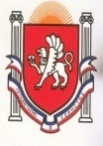 Республика КрымБелогорский районЗуйский сельский совет 15 сессия II созываРЕШЕНИЕ25 ноября 2020 года										№ 65О внесении изменений в решение 52-й сессии Зуйского сельского совета I-го созыва от 18.04.2018г. № 455 «Об утверждении Правил благоустройства территории муниципального образования Зуйское сельское поселение Белогорского района Республики Крым»В соответствии с Федеральным законом от 6 октября 2003 года № 131-ФЗ «Об общих принципах организации местного самоуправления в Российской Федерации», Законом Республики Крым от 21.08.2014 №54-ЗРК «Об основах местного самоуправления в Республике Крым», Законом Республики Крым от 5 марта 2019 г. № 574-ЗРК/2019 "О порядке определения правилами благоустройства территорий муниципальных образований в Республике Крым границ прилегающих территорий", Уставом Зуйского сельского поселения, Зуйский сельский совет РЕШИЛ:Внести в решение 52-й сессии Зуйского сельского совета I-го созыва от 18.04.2018 г. № 455 «Об утверждении Правил благоустройства территории муниципального образования Зуйское сельское поселение Белогорского района Республики Крым» (далее Решение) следующие изменения: Дополнить Решение Разделом 3.2. следующего содержания:«Раздел 3.2. Участие, в том числе финансовое, собственников и (или) иных законных владельцев зданий, строений, сооружений, земельных участков (за исключением собственников и (или) иных законных владельцев помещений в многоквартирных домах, земельные участки под которыми не образованы или образованы по границам таких домов) в содержании прилегающих территорий.Физические, юридические лица, индивидуальные предприниматели, являющиеся собственниками зданий, строений сооружений (помещений в них), (за исключением собственников и (или) иных законных владельцев помещений в многоквартирных домах, земельные участки под которыми не образованы или образованы по границам таких домов), а также владеющие земельными участками на праве собственности, ином вещном праве, праве аренды, ином законном праве, обязаны принимать участие в содержании и благоустройстве прилегающих территорий, границы которых установлены в пункте 3.2.2 настоящих Правил.Обязанность по участию в содержании и благоустройстве прилегающих территорий заключается в наведении должного санитарного порядка и содержании объектов озеленения, которые включают в себя: уборку прилегающей территории от мусора, опавших листьев, осуществлять на ней покос сорной растительности (травы).Границы прилегающих территорий устанавливаются следующим образом:для многоквартирных домов под которыми не образованы или образованы по границами таких домов земельные участки границы прилегающих территорий не устанавливаются;для индивидуальных жилых домов - на расстоянии 10 метров по всему периметру от границ земельного участка, на котором расположен индивидуальный жилой дом, и который образован в соответствии с требованиями земельного законодательства, но не далее границы проезжей части, либо на расстоянии 20 метров по всему периметру от индивидуального жилого дома, но не далее границы проезжей части улицы, если земельный участок не образован;для отдельно стоящих некапитальных нестационарных сооружений мелкорозничной торговли, бытового обслуживания и услуг (киосков, торговых остановочных комплексов, павильонов) - 15 метров от фасада по всему периметру сооружения, но не дальше границ проезжей части;для встроенных (встроенно-пристроенных) нежилых помещений многоквартирных домов - в длину на протяжении всей длины нежилого помещения, в ширину на расстоянии15 м от границы земельного участка, на котором расположен многоквартирный дом, и который образован в соответствии с требованиями земельного законодательства, но не далее границы проезжей части улицы;для отдельно стоящих нежилых зданий (торговых, офисных, предприятий сферы обслуживания и общественного питания), ярмарок - на расстоянии 15 метров по всему периметру от границы земельного участка, на котором расположены строения, сооружения, но не далее границы проезжей части улицы;для учреждений социальной сферы (школы, дошкольные учреждения, учреждения культуры, здравоохранения, физической культуры и спорта) - на расстоянии 5 метров по всему периметру от границ земельного участка учреждения социальной сферы, но не далее границы проезжей части улицы;для зданий, строений, сооружений промышленных предприятий и организаций всех форм собственности - прилегающая территория включая подъездные пути, тротуары, ограждения, санитарно-защитные зоны, на расстоянии 20 метров по всему периметру от границы земельного участка, на котором расположены здания, строения, сооружения, и который образован в соответствии с требованиями земельного законодательства, но не далее границы проезжей части улицы, либо на расстоянии 40 метров по всему периметру от здания, строения, сооружения, но не далее границы проезжей части улицы, если земельный участок не образован. Для зданий, строений, сооружений промышленных предприятий и организаций всех форм собственности, для которых в соответствии с законодательством определены санитарно-защитные зоны, прилегающая территория устанавливается в пределах санитарно-защитной зоны. Санитарно-защитные зоны определяются в соответствии с требованиями действующих санитарных правил и норм;для зданий, строений, сооружений, на которых осуществляются строительные работы, работы по реконструкции либо капитальному ремонту прилегающая территория, включая подъездные пути, на расстоянии 20 метров по всему периметру от границы земельного участка, отведенного для проведения строительных работ;для зданий, строений, сооружений, относящихся к автомобильным заправочным станциям, автомоечных, автогазозаправочных комплексов, шиномонтажных мастерских и станций технического обслуживания - в пределах санитарно-защитной зоны, но не менее 20 метров по периметру отведенной территории и подъезды к объектам;для отдельно стоящих сооружений рекламы - на расстоянии 5 метров по всему периметру от основания сооружения, но не далее границы проезжей части улицы;для отдельно стоящих сооружений, относящихся к тепловым, трансформаторным подстанциям, зданий и сооружений инженерно- технического назначения - на расстоянии 5 метров по всему периметру зданий, для сооружений инженерно-технического назначения на территориях общего пользования - в пределах санитарно-защитной зоны;для площадок, предназначенных для размещения мусорных контейнеров, - на расстоянии 20 метров по всему периметру, но не далее границы проезжей части улицы;для стоянок длительного и краткосрочного хранения автотранспортных средств, гаражно-строительных кооперативов, садоводческих объединений - прилегающая территория на расстоянии 15 м по периметру от внешней границы земельного участка, но не далее границы проезжей части улицы;для гаражей - прилегающая территория на расстоянии 5 м по периметру отведенной территории;для земельных участков, на которых не расположены объекты недвижимости, включая земельные участки на которых ведутся строительные работы по строительству зданий, строений, сооружений, за исключением земельных участков с видом разрешенного использования для индивидуального жилищного строительства либо ведения личного подсобного хозяйства, садовых, огородных и дачных земельных участков, находящихся в собственности физических лиц - на расстоянии 20 метров по всему периметру от границы земельного участка, но не далее границы проезжей части;для земельных участков, на которых не расположены объекты недвижимости, с видом разрешенного использования для индивидуального жилищного строительства либо ведения личного подсобного хозяйства, садовых, огородных и дачных земельных участков, находящихся в собственности физических лиц - на расстоянии 10 метров по всему периметру от границы земельного участка, но не далее границы проезжей части улицы. Границы прилегающих территорий определяются с учетом ограничений и правил, установленных законом Республики Крым от 05.03.2019 N 574-ЗРК/2019 «О порядке определения правилами благоустройства территорий муниципальных образований в Республике Крым границ прилегающих территорий». Обязанность участия в содержании и благоустройстве прилегающих территорий, границы которых установлены в пункте 3.2.2 настоящих Правил, в том числе финансовом участии, возлагается на лиц, ответственных за эксплуатацию  здания, строения, сооружения (за исключением собственников и (или) иных законных владельцев помещений в многоквартирных домах, земельные участки под которыми не образованы или образованы по границам таких домов).На прилегающей территории не допускается: - наличие мусора; - наличие непокошенного травяного покрова высотой более 15 см, наличие сорняков, засохшей травы, срезанных веток и спиленных (срубленных) стволов деревьев; - складирование строительных материалов и отходов.Физические и юридические лица, индивидуальные предприниматели обязаны принимать участие в содержании зеленых насаждений, расположенных на прилегающей территории, а также осуществлять контроль за состоянием соответствующих зеленых насаждений.Содержание зеленых насаждений осуществляется ответственными лицами за счет собственных средств в пределах обязательств, предусмотренных законодательством и настоящими Правилами.Окошенная трава и опавшие листья удаляются с территории в течение трехсуток.При создании новых объектов озеленения на территории Зуйского сельского поселения не осуществляется посадка растений инвазионного вида, в том числе клена ясенелистного (американского).В случае если администрация Зуйского сельского поселения с одной стороны, и физическое либо юридическое лицо, индивидуальный предприниматель с другой стороны достигли соглашения об объеме обязательств по уборке и содержанию прилегающей территории, перечню работ и границах прилегающей территории сверх требований, установленных настоящими Правилами, отношения между сторонами регулируются заключенными договорами в части, превышающей требования 124 настоящих Правил.Особенности благоустройства прилегающей территории, в том числе подъездных путей к строительным площадкам.Обязанности по благоустройству прилегающей территории к строительным площадкам, включая подъездные пути, возлагаются на заказчика работ, а в случае наличия генерального подрядчика на генерального подрядчика.Выезды (въезды) со (на) стройплощадки(-ку) могут выходить на основные дороги и улицы только при невозможности устройства выезда (въезда) на второстепенные дороги, улицы. Подъездные пути на стройплощадку должны иметь твердое покрытие.Стройплощадка должна быть оборудована пунктом мойки (очистки) колес автотранспортных средств, для недопущения выноса грязи на колесах автотранспортных средств на проезжие части дорог и улиц. Мойка и чистка колес транспортных средств должны производиться в специально отведенных для этого местах не на прилегающей территории строительной площадки. Пункты мойки колес должны применяться заводского изготовления с замкнутым циклом водооборота и утилизации стоков. Выезд с территории строительной площадки на прилегающую территорию и участки дорог, улиц осуществляется только после мойки и очистки колес.Подъездные пути к стройплощадке должны содержаться в чистоте, должна быть организована ежедневная их уборка. В случае выноса грязи и мусора со строительной площадки на прилегающую территорию и участки дорог, улиц, данная грязь и мусор должны быть незамедлительно устранены заказчиком работ, либо генеральным подрядчиком (при его наличии).В ходе строительства люки смотровых и водоприемных колодцев на территории подъездных путей к стройплощадке, на тротуарах и проезжей части должны быть закрыты крышками, решетками и расчищены от земли и снега. Разрытые и опасные места должны быть ограждены в соответствии с требованиями действующего законодательства».1.2. Дополнить часть 13 Правил благоустройства территории муниципального образования Зуйское сельское поселение Белогорского района Республики Крым пунктом 13.15 следующего содержания:«13.15. На всей территории Поселения запрещается:сброс, складирование, размещение отходов и мусора, в том числе образовавшихся во время ремонта, грунта вне специально отведенных для этого мест;сжигание мусора, листвы, деревьев, веток, травы, бытовых и промышленных отходов, разведение костров на придомовых территориях многоквартирных домов, прибрежных территориях водоемов, в парках, скверах, включая внутренние территории предприятий и жилых домов индивидуальной застройки;сброс неочищенных сточных вод и иных загрязняющих веществ в водоемы и ливневую канализацию;перевозка грунта, мусора, сыпучих строительных материалов, легкой тары, листвы, спила деревьев без покрытия их брезентом или другим материалом, исключающимзагрязнение дорог и причинение транспортируемыми отходами вреда здоровью людей и окружающей среде;размещение объектов различного назначения и автотранспорта на газонах, цветниках, детских, спортивных площадках, пешеходных дорожках, зеленых насаждениях, в арках зданий, на тротуарах, загрузочных площадках мест для сбора и временного хранения ТБО;торговля в неустановленных для этого местах (на обочинах автомобильных дорог общего пользования, газонах, тротуарах, остановках общественного транспорта и других неустановленных местах), а также размещение витрин, лотков и других объектов с реализуемой продукцией на указанных территориях;самовольная установка некапитальных объектов;мойка загрязненных транспортных средств вне специально отведенных для этого места;стоянка разукомплектованных транспортных средств, кроме специально отведенных для стоянки мест;использование для стоянки и размещения транспортных средств проезжей части улиц, проездов, тротуаров и др. территорий, препятствующих проезду специального транспорта (скорая помощь, пожарная охрана, уборочная техника и т.д.);смет мусора на проезжую часть дороги при уборке;производство работ по ремонту транспортных средств, механизмов во дворах многоквартирных домов и территориях индивидуальной жилой застройки, а также любых ремонтных работ, сопряженных с шумом, выделением и сбросом вредных веществ, превышающих установленные нормы (отработанные газы, горюче-смазочные материалы и пр.) вне специально отведенных для этого мест;разлив (слив) жидких бытовых и промышленных отходов, технических жидкостей (нефтепродуктов, химических веществ и т.п.) на рельеф местности в сети ливневой канализации, а также в сети фекальной канализации в неустановленных местах;складирование на срок более 20 дней на землях общего пользования строительных материалов (плиты перекрытия, песок, щебень, поддоны, кирпич и др.), угля, дров;самовольное возведение препятствий, установка блоков и иных ограждений территорий, мешающих проезду специального транспорта; самовольное размещение малых архитектурных форм на землях общего пользования;захламление, загрязнение отведенной и прилегающей территории;повреждение и уничтожение объектов благоустройства;установка и размещение афиш, объявлений и указателей в неустановленных местах;раскапывание участков под огороды, строительство погребов без оформления прав на земельный участок;выпас домашних животных и птицы вне границ специально отведенных территорий (пастбищ), выгул собак, лошадей и других домашних животных и птицы на детских и спортивных площадках, на территориях детских дошкольных учреждений, школ и других учебных заведений, на территориях объектов здравоохранения и административных учреждений, на газонах, в местах отдыха населения, а также допускать лошадей, собак и других домашних животных и птицы в водоемы в местах, отведенных для массового купания населения;вывоз снега, льда, мусора, твердых и жидких бытовых отходов, крупногабаритного мусора, строительного мусора, смета и иных отходов в неотведенные для этого места;движение машин и механизмов на гусеничном ходу по дорогам с асфальто и цементнобетонным покрытием (за исключением случаев проведения аварийно- восстановительных работ);заезд и парковка транспортных средств, размещение объектов строительного или производственного оборудования на тротуарах, газонах, цветниках, детских и спортивных площадках, а также стоянка сельскохозяйственной техники и сельскохозяйственных механизмов как действующих и исправных, так и вышедших из строя (не эксплуатируемые сельхозтехника, её оборудование и составляющие), а также их хранение на территориях, прилегающих к домовладениям, и на территориях общего пользования, на тротуарах и газонах, детских, спортивных площадках, других местах, не предназначенных для этих целей;засорение и засыпка водоемов, загрязнение водоемов сточными водами, устройство запруд;подметание и вакуумная уборка дорог и тротуаров без предварительного увлажнения в летний период;производство земляных работ в нарушение правил, установленных законодательством;самовольное размещение объявлений вне специально отведенных для этого мест;размещение парковочных барьеров и оградительных сигнальных конусов на землях общего пользования, за исключением случаев проведения аварийно- восстановительных и ремонтных работ;размещение надгробных сооружений вне мест, специально предназначенных для этих целей;сгребание листвы, снега и грязи к комлевой части деревьев, кустарников;складирование тары вне территории торговых сооружений;при прокладке кабелей связи воздушным способом от одного здания к другому зданию не допускать пересечение автомобильных дорог общего пользования, улиц, проездов, если имеются другие способы размещения кабелей связи;размещение запасов кабеля вне распределительного муфтового шкафа; содержание технических средств связи (кабелей, элементов крепления кабелей, распределительных и муфтовых шкафов и других), а также подключаемых с их помощью технических устройств в ненадлежащем состоянии (надрыв и (или) отсутствие изоляционной оболочки, отсутствие покраски, наличие коррозии и (или) механических повреждений, провес проводов и (или) намотка их на опоры освещения, опоры линий электропередачи и опоры районного электрического транспорта);сорить на улицах, площадях, дворовых территориях, участках с зелеными насаждениями, в скверах, парках, на газонах, на пляжах и других территориях общего пользования;самовольный спил и сруб деревьев и кустарников, за исключением территории частных домовладений, кроме деревьев и кустарников, внесенных в Красную книгу и отнесенных к категории охраняемых, произрастающих на территории частных домовладений.выгул домашней скотины в неустановленных местах.13.15. Хозяйствующие субъекты, осуществляющие на территории Поселения хозяйственную деятельность, связанную с организацией рынков (складов), организацией похоронного дела (на кладбищах), строительством (на строительных площадках на период строительства), проведением публично-массовых мероприятий, посещением населением стационарных торговых объектов, стационарных объектов общественного питания и сезонных кафе, объектов социального и коммунально-бытового назначения, автозаправочных станций, автостоянок, автомоек, станций технического обслуживания автомобилей, временных аттракционов, передвижных зоопарков, парков культуры и отдыха, зон отдыха и пляжей, маршрутных перевозок на конечных пунктах маршрутов регулярного сообщения, а также гаражные кооперативы, объекты религиозного значения обязаны обеспечить в соответствие с санитарными правилами и нормами наличие стационарных туалетов (при отсутствии канализации - мобильных туалетных кабин или автономных туалетных модулей) как для сотрудников, так и для посетителей. Устройство и использование выгребных ям на данных объектах запрещается. Общественные стационарные туалеты и биотуалеты должны содержаться в надлежащем состоянии, их уборка должна производиться не менее двух раз в день с обязательной дезинфекцией. Ответственность за санитарное и техническое состояние туалетов несут их собственники, владельцы, арендаторы или специализированные организации, на обслуживании которых они находятся.13.15.2. На всех площадях, улицах, в скверах, парках, стадионах, вокзалах, на рынках, остановочных пунктах, у предприятий, торговых объектов, кинотеатров, киосков и других объектах должны быть установлены урны в соответствии с действующими санитарными правилами и нормами. Урны должны быть исправны и окрашены. Не допускается переполнение урн.13.15.3. При проведении массовых мероприятий их организаторы обязаны обеспечить уборку места проведения мероприятия, прилегающих к нему территорий и восстановление нарушенного благоустройства.13.15.4. При разработке проектов планировки и застройки территории Поселения, формировании жилых и рекреационных зон, проектов реконструкции и строительства дорог, объектов транспортной инфраструктуры, зданий, сооружений и других объектов социальной инфраструктуры (лечебно-профилактических, торговых, культурно-зрелищных, транспортного обслуживания и других учреждений), земельных участков должны учитываться потребности людей пожилого возраста, инвалидов с нарушениями опорно- двигательного аппарата, слуха, дефектами зрения и других групп населения с ограниченными возможностями (далее - маломобильные группы населения). Проектирование, строительство, установка технических средств и оборудования, способствующих передвижению маломобильных групп населения, осуществляются при новом строительстве в соответствии с утвержденной проектной документацией либо в рамках выполнения мероприятий целевых программ поддержки маломобильных групп населения. Административные и производственные здания, жилые дома должны быть доступны для маломобильных групп населения, оснащены удобными подъездными путями и пешеходными доступами к входу, оборудованы адресными табличками, иметь необходимые справочно-информационные указатели. В конце и начале пандусов на лестничных сходах должны быть разворотные площадки размером не менее 1,5 x 1,5 м для свободного передвижения маломобильных групп населения. По обеим сторонам лестницы или пандуса рекомендуется предусматривать поручни на высоте 800 - 920 мм круглого или прямоугольного сечения, удобные для охвата рукой и отстоящие от стены на 40 мм. При ширине лестниц 2,5 м и более следует предусматривать дополнительные разделительные поручни. Длину поручней следует устанавливать больше длины пандуса или лестницы с каждой стороны не менее чем на 0,3 м, с округленными и гладкими концами поручней. На территории Поселения все преграды (уступы, ступени, деревья, осветительное, информационное и уличное техническое оборудование, а также край тротуара в зонах остановок общественного транспорта и переходов через улицу) рекомендуется выделять тактильными средствами.13.15.5. Средства наружной рекламы и информации, размещенные на территории Поселения, должны содержаться в чистоте, быть окрашены, не должны иметь повреждений. После монтажа (демонтажа) рекламной конструкции владелец рекламной конструкции обязан выполнить работы по восстановлению благоустройства территории. Демонтаж рекламной конструкции включает в себя работы по демонтажу подземного бетонного основания конструкции и восстановлению нарушенного благоустройства и озеленения.13.15.6. Металлические опоры, кронштейны и другие элементы устройств наружного освещения должны содержаться в чистоте, не иметь очагов коррозии и окрашиваться по  мере необходимости. Ответственность за содержание указанных объектов возлагается на их собственников и (или) уполномоченных ими лиц, являющихся владельцами и (или) пользователями таких объектов.13.15.7. Объекты улично-дорожной сети должны быть оборудованы дорожными знаками. Поверхность знаков должна быть чистой, без повреждений. Разметка объектов дорожного хозяйства должна отвечать установленным нормативам. Транспортные средства на территории Поселения должны содержаться в чистоте.13.15.8. При проведении аварийно-восстановительных или ремонтных работ лицом, осуществляющим такие работы, в целях обеспечения безопасности дорожного движения должны приниматься меры по установке временных дорожных знаков, если иное не предусмотрено законодательством. Временно установленные дорожные знаки должны быть сняты производителем работ в течение суток после устранения причин, вызвавших необходимость их установки.13.15.9. На опасных для движения участках улиц, в том числе проходящих по мостам и путепроводам, должны быть установлены ограждения. В случае повреждения ограждений участок должен быть обозначен временными ограждениями. Поврежденные элементы ограждающих конструкций подлежат восстановлению или замене в течение семи суток после обнаружения дефектов.13.15.10. Уборка и очистка водоотводных канав, водоперепускных труб, сетей ливневой канализации, предназначенных для отвода поверхностных и грунтовых вод с улиц, обеспечивается собственником таких объектов или уполномоченным им лицом.13.15.11. Уборка и очистка дренажных систем, предназначенных для отвода поверхностных и грунтовых вод с территорий дворов, обеспечивается собственником таких систем или уполномоченным им лицом.13.15.12. Собственники подземных инженерных коммуникаций и (или) уполномоченные ими лица, являющиеся владельцами и (или) пользователями таких коммуникаций, обязаны:производить содержание и ремонт подземных коммуникаций, а также своевременную очистку колодцев и коллекторов с обязательным вывозом мусора и грязи;обеспечивать содержание колодцев и люков в исправном состоянии, размещение люков колодцев в одном уровне с полотном дороги, тротуаром или газоном (не допускается отклонение крышки люка относительно уровня покрытия более 2 см, отклонение решетки дождеприемника относительно уровня лотка - более 3 см). Устранение недостатков следует осуществлять в течение суток с момента их обнаружения;осуществлять контроль наличия, содержания в исправном состоянии люков на колодцах и производить их замену в течение суток с момента обнаружения отсутствия крышки или неисправности люка;немедленно ограждать и обозначать соответствующими дорожными знаками разрушенные крышки и решетки;ликвидировать последствия аварий на коммуникациях (снежные валы, наледь, грязь, жидкости) в нормативные сроки;обеспечивать безопасность движения транспортных средств и пешеходов в период ремонта (ликвидации последствий аварий) подземных коммуникаций, колодцев, установки люков, в том числе осуществлять установку ограждений и соответствующих дорожных знаков;обеспечивать освещение мест аварий в темное время суток, оповещение о ней населения через средства массовой информации;не допускать слива воды на проезжую часть дорог и тротуары. Рекомендуется производить ремонт, а в случае необходимости - перекладку устаревших инженерных коммуникаций до начала проведения работ по реконструкции, ремонту и капитальному ремонту дорог.13.15.13. Содержание и уборку проезжих частей автомобильных дорог общего пользования местного значения, улиц, проездов, включая прилотковую зону, расположенные в одном уровне с проезжей частью, набережных, мостов, путепроводов, эстакад,обеспечивают владельцы автомобильных дорог, лица, на обслуживании и (или) содержании которых находятся данные объекты.13.15.14. Очистка крыш, карнизов, водосточных труб от снега и ледяных наростов производится регулярно собственниками и (или) уполномоченными ими лицами, являющимися владельцами и (или) пользователями зданий и сооружений, в светлое время суток с обязательным соблюдением мер, обеспечивающих безопасное движение пешеходов  и транспорта. В местах проведения указанных работ устанавливаются временные ограждения, устраиваются временные обходы по газонам с использованием настилов. Снег и лед складируются в местах, не препятствующих свободному проезду автотранспорта, движению пешеходов и маломобильных групп населения, для дальнейшего вывоза. Вывоз снега и льда обеспечивается лицами, ответственными за содержание соответствующей территории. При сбрасывании снега с крыш должны быть приняты меры, обеспечивающие полную сохранность деревьев, кустарников, воздушных инженерных коммуникаций и дорожных знаков.13.15.15. Благоустройство земельных участков, вводимых в эксплуатацию зданий, сооружений осуществляется согласно проектной документации объектов капитального строительства.Обнародовать настоящее решение на официальной странице муниципального образования Зуйское сельское поселение Белогорского района на портале Правительства Республики Крым rk.gov.ru в разделе «Белогорский район. Муниципальные образования района. Зуйское сельское поселение» в сети «Интернет» и на информационном стенде в административном здании Зуйского сельского совета по адресу: Республика Крым, Белогорский район, пгт Зуя, ул. Шоссейная, 64.Настоящее Решение вступает в силу с момента его официального обнародования.Председатель Зуйского сельского совета –глава администрации Зуйского сельского поселения	А.А.Лахин